Vorlage: Migration in Kindergarten- und Unterstufe – Eine Nikolaus-Geschichte – Vorbereitungen für den UnterrichtAdresse der ElternMusterstrasse 126004 MusterlingenOrt, Datum«Nikolaus-Geschichte» – ElternbriefLiebe ElternIn den nächsten Wochen lernen wir eine interessante Nikolaus-Geschichte kennen:Der Nikolaus unserer Geschichte möchte einmal wissen, wo viele seiner guten Sachen herkommen, und er möchte sie einmal selber einkaufen gehen, dort, wo sie wachsen. Er macht daher Reisen in mehrere Länder und lernt dort Menschen kennen, hört auch ihre Sprachen und sieht, wie die Früchte und Nüsse wachsen. In der Türkei, wo er Feigen holt, besucht er auch das Dorf Myra. Dort hat der allererste Nikolaus gelebt. Am Schluss bäckt der Nikolaus zu Hause wie jedes Jahr seine Zimtsterne, Grittibänzen, Lebkuchen und füllt den Sack für die Kinder.Auch wir lernen bei der Beschäftigung mit der Geschichte andere Länder und andere Sprachen kennen und sehen, wie die Nikolaus-Geschichte in der ganzen Welt bekannt wurde.Wenn Sie ……	einen besonderen Bezug zu einem anderen Land haben…	eine andere Sprache sprechen als Deutsch…	ein anderes Fest kennensind Sie herzlich eingeladen, bei uns in der Klasse Ihr Wissen weiterzugeben. Am XXX werden wir Nikolaus-Gebäck herstellen.Dafür suchen wir Rezepte von hier oder aus anderen Ländern zu einem Gebäck, das man am Nikolaus-Fest oder an anderen Festen isst.Wir suchen auch Eltern, die uns beim Backen helfen. Besonders freuen wir uns, wenn Sie ein Rezept haben und einer Gruppe von Schülerinnen und Schülern beim Backen helfen können.Mit freundlichen Grüssen……………………………………………………….…………………………………………………………………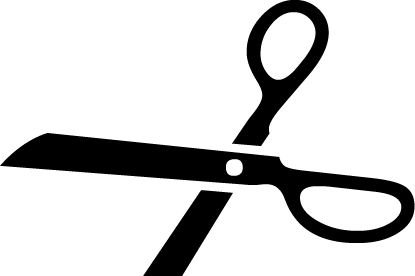 TalonVorname, Nachname …………………………………	Ich kann am	beim Backen helfenIch kann ein Rezept zur Verfügung stellen, es heisst:	Ich kann mein Wissen weitergeben über:……………………………………………………….……	……………………………………………………….……